İKLİMLER FARKLI DÜNYAMIZ AYNIİklimler farklı dünyamız aynı projemizi kurma amacımız küçük yaşlarda doğa bilinci oluşturmak. Çünkü çevre için hepimiz sorumluyuz.Bu sorumluluk duygusu özellikle küçük yaşlardan itibaren çocuklara kazandırılmalı ve gerekli bilgilere ulaşma yolları kazandırılmalı.Yaşadığı dünyadaki canlı cansız her varlığa karşı sorumluluğumuz olduğunu unutmamalıyız.Projemiz vasıtasıyla doğal hayata insanoğlunun yaptığı olumsuz etkileri de vurgulamak istiyoruz.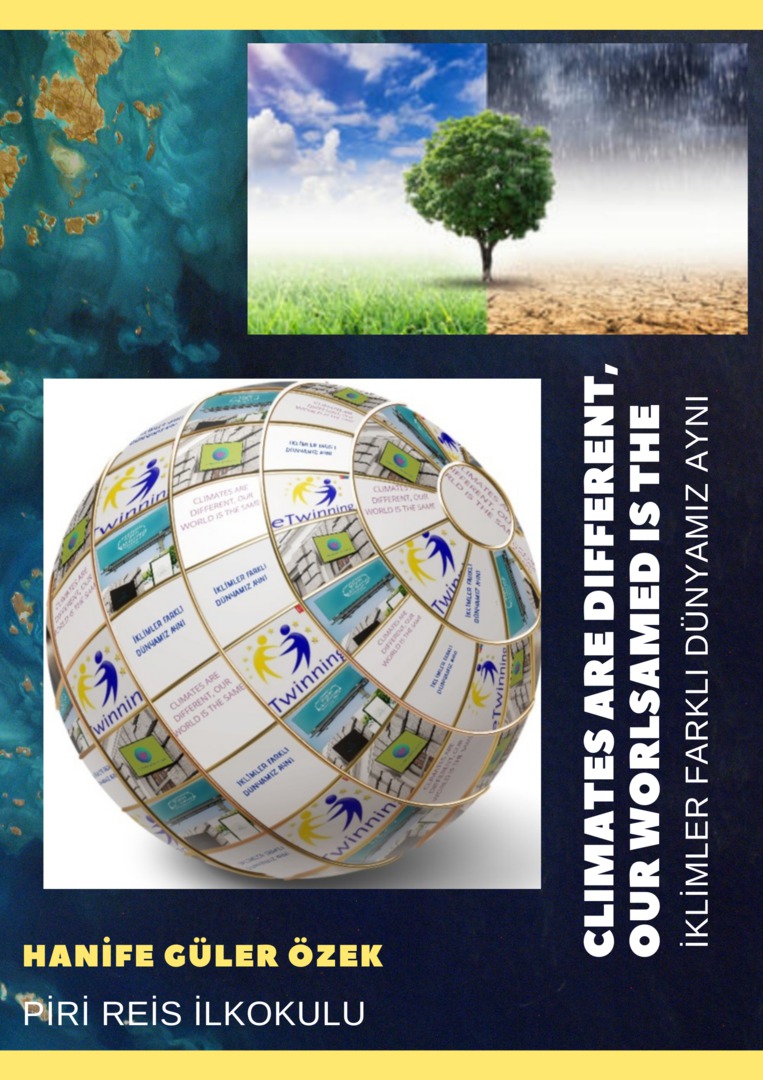 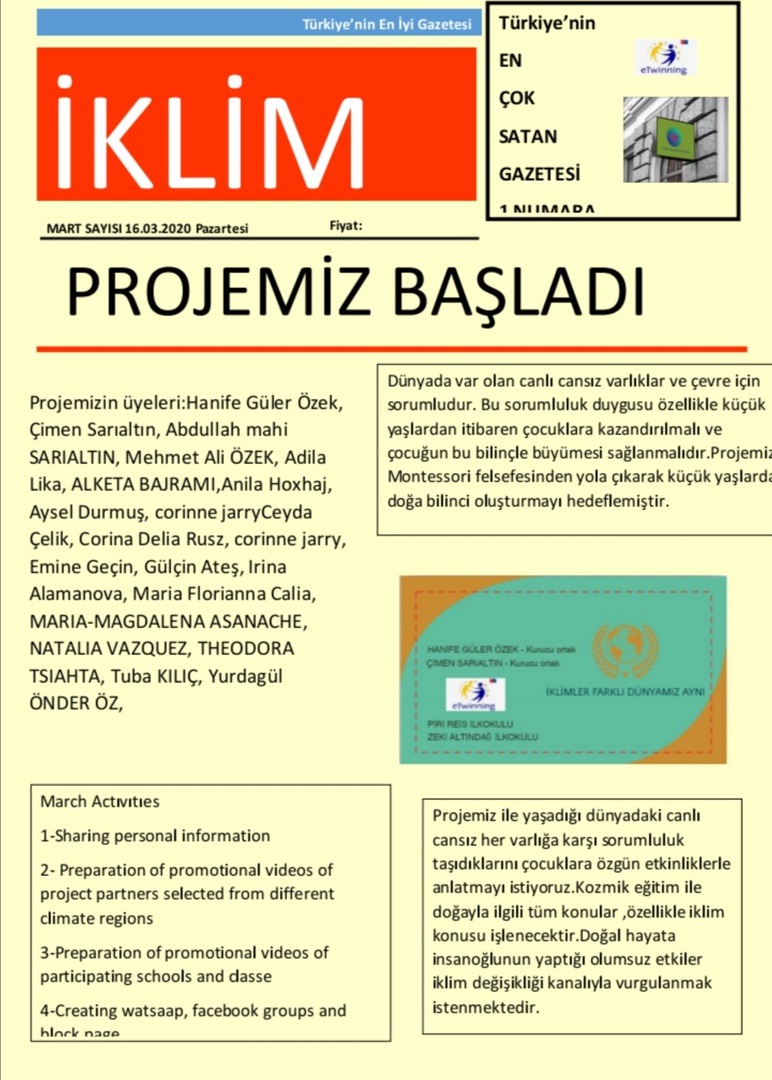 